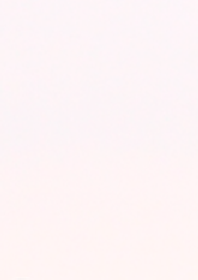 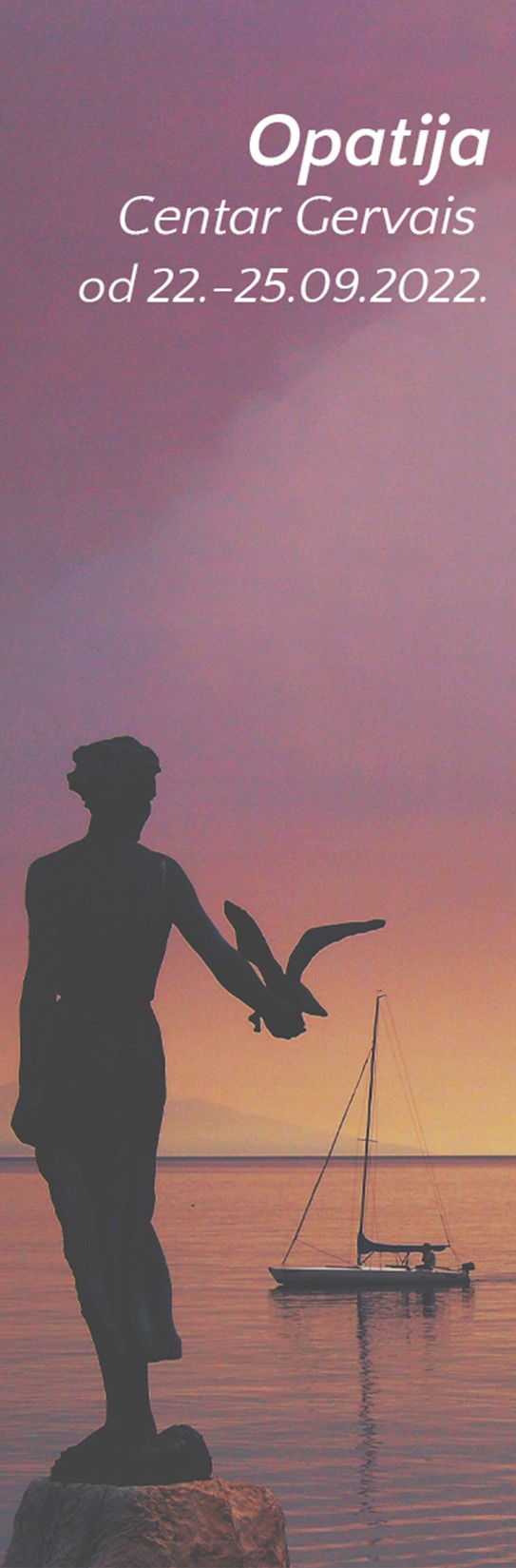 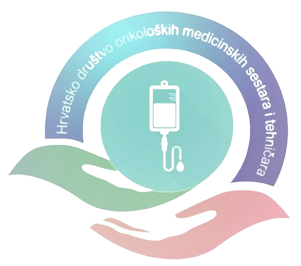 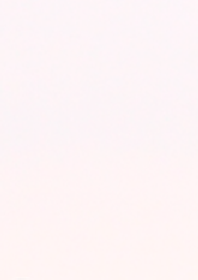 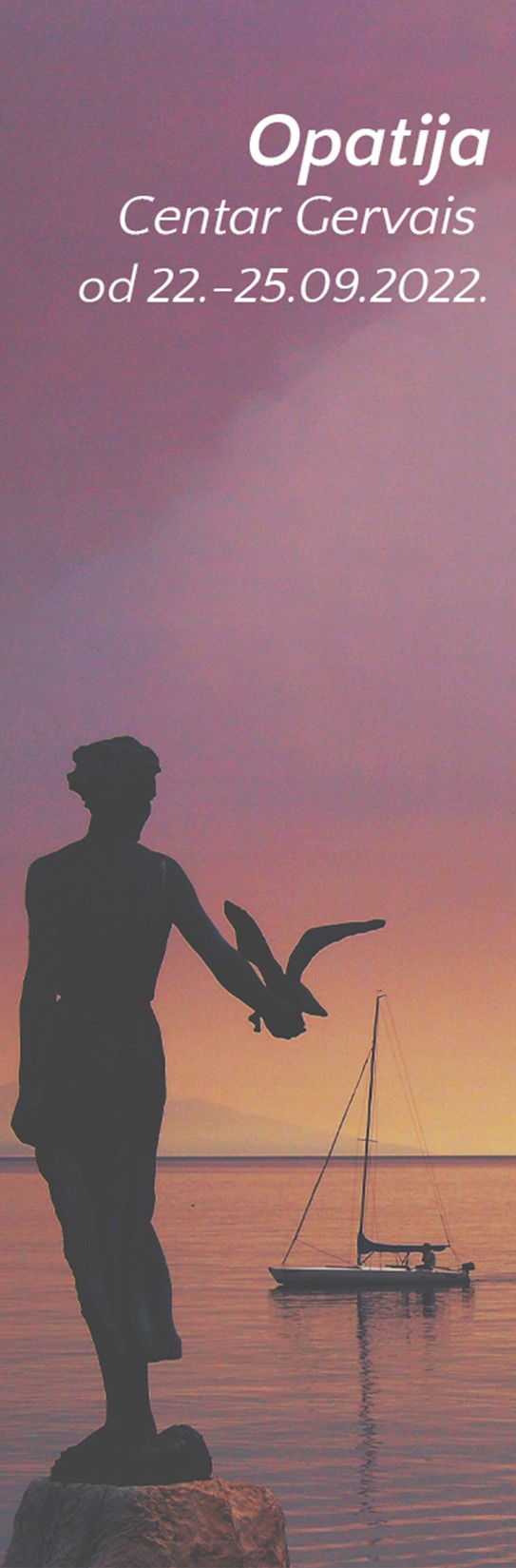 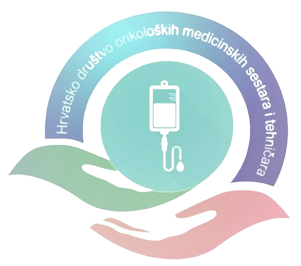 PRELIMINARNI PROGRAMHRVATSKO DRUŠTVO ONKOLOŠKIH MEDICINSKIH SESTARA I TEHNIČARA CROATIAN ONCOLOGY NURSING SOCIETY2.KONGRES HRVATSKOG DRUŠTVA ONKOLOŠKIH MEDICINSKIH SESTARA I TEHNIČARAPredsjednica: Jasminka Miličević Dopredsjednica: Andreja Jurić Tajnica: Nikolina DodlekPoslovni račun: IBAN:HR5223600001102941232 Matični broj: 5458536OIB: 5763387139010360 Sesvete (Croatia)Brestovečka 24F 10360 Sesvetee-mail: hdomst.hr@gmail.com Kontakt:+385914920514Web: https://hdomst.hrČetvrtak, 22. rujna 2022. Četvrtak, 22. rujna 2022. 14:00- 19:00Registracija sudionika17:00-17:4517:45-18:0018:00-18:15Radionica- Kako se osnažiti na radnom mjestu?  /Poljak I./  Predstavljanje platforme www.govorimoorakupluca.com u svrhu informiranja i edukacije oboljelih i članova obitelji/Karabatić S., Šajnić A., Lukić Franolić I., Krasnić K., Bešlaga I., Palić R., Brkić M., Zovko T./Target program – edukacijska inicijativa EONS-a /Jurić A., Miličević J./18:15-18:30Prikaz aktivnosti Hrvatskog društva onkoloških medicinskih sestara i tehničara 2021.- 2022./Dodlek N., Miličević J./18:30 - 19:00OTVARANJE KONGRESA 19:00Domjenak dobrodošlicePetak, 23. rujna 2022.Petak, 23. rujna 2022.09:00-09:30Satelitski simpozij: Molnlycke 09:30-10:00Sekcija mladih onkoloških medicinskih sestara i tehničara/Dodlek N., Islamčević S., Gašpert T., Perković A./10:00-10:30Satelitski simpozij: Pfizer10:30 - 10:45Stanka za kavu10:45 - 11:15Satelitski simpozij: Novartis11:15 - 11:30Depresija u bolesnika oboljelih od karcinoma glave i vrata /Gašpert T., Predovan V./11:30 - 11:45Psihičke promjene kod onkoloških bolesnika/Soldo A., Čavlek M., Malović Novak V., Pavlečić V., Puhelek A./11:45-12:00Psihosocijalna podrška onkološkim bolesnicima/Vukota Lj., Erceg Tušek M./12:00-12:45Satelitski simpozij : Fresenius Kabi12:45-13:15Radionica B.Braun13:15-14:15Stanka za ručak   14:15-14:45Satelitski simpozij: PharmaS 14:45-15:00Osvrt na rad onkološke poliklinike KBC-a Zagreb u vrijeme pandemije Covida 19   /Bilanović Ž., Premužak T., Maloča S./ 15:00-15:15Suradnja OB Pula s Istarskim domovima zdravlja u liječenju i zbrinjavanju onkoloških   bolesnika/Kopić B./15:15-15:30Reakcija preosjetljivosti kod primjene kemo i imunoterapije/Karabatić S., Šajnić A., Lukić Franolić I., Krasnić K., Palić R., Brkić M., Zovko T./15:30-15:45Postupci medicinske sestre u zbrinjavanju ekstravazacije kod primjene citostatika /Brozović B./15:45-16:30Satelitski simpozij: Astrazeneca16:30-16:45Stanka za kavu16:45-17:00Dijagnostička histeroskopija /Sabljarić M., Majurec M., Blažinović J., Vuković J./17:00-17:15Kemoterapija u trudnoći/Mesić M., Kos M., Ilijašić B., Zlodi Đ./Subota, 24. rujna 2022.Subota, 24. rujna 2022.09:00-09:30Satelitski simpozij 3M09:30-09:45Palijativna skrb/Čop I., Bižić R., Žderić I., Deželić M., Galo- Đurek S./ 09:45-10:00Implementacija onkološkog multidisciplinarnog tima za suportivno i palijativno liječenje/Marinić R., Joka A./10:00-10:15Fizioterapija onkoloških bolesnika u palijativnoj skrbi /Horvat M., Margitić B./10:15-10:30Maligna bol /Bakšić A., Ilijašić B./10:30-10:45Stanka za kavu10:45-11:00Imunoterapija – jučer, danas, sutra/Vidović M., Burić T./11:00-11:15Iskustva sa Ipilimumabom kod karcinoma bubrega na KBC-u Zagreb /Zubatović- Đundenac I., Kralj- Škoc V., Marinić I., Jonjić D./11:15-11:45Satelitski simpozij: Swixx BMS11:45-12:00Nova klasifikacija tumora, molekularna dijagnostika i ciljani lijekovi /Slukan M., Hadžilazov D./12:00-12:30Satelitski simpozij: Roche12:30-12:45Skrb za kroničnu ranu /Jurišić D., Grdović S., Horvat S., Stramput I./12:45-13:45Stanka za ručak13:45-14:15Satelitski simpozij MSD14:5-14:30Multimodalna strategija unapređenja higijene ruku /Palić R., Perić A., Šimunec M., Bošnjak Z., Budimir A./14:30-15:30Satelitski simpozij: Merck15:30-15:45Uloga medicinske sestre u multidisciplinarnom timu za dojke /Brajan  D., Golubovac- Iskra M., Žepina N., Predovan V., Cink M., Malle V.,Marčan M./15:45-16:00Suživot s dijagnozom karcinoma dojke /Novak D./16:00-16:15Emocionalno funkcioniranje i samopercepcija u žena oboljelih od raka dojke/Bart D., Antunović I., Rimac N./16:15-16:30Stanka za kavu i predstavljanje e- postera16:30-17:00Satelitski simpozij: NovartisNedjelja, 25. rujna 2022. Nedjelja, 25. rujna 2022. 9:30-9:45Primjena parenteralne kemoterapije u kućnim uvjetima/Dembić M./9:45-10:00Citostaticima uzrokovana neuropatija /Ulemek M./10:00-10:15Hitna stanja u onkologiji: Febrilna neutropenija i sindrom gornje šuplje vene  /Popović M., Bilić B., Dokša A., Purgar L., Uroić M./10:15-10:30Stanka za kavu10:30-10:45Uloga farmaceuta u procesu kontrole i izrade citostatske i biološke terapije u KBC-u Zagreb /Gobov Prstačić K., Gajski L./10:45-11:00Kvaliteta života bolesnika s karcinomom prostate liječenih hormonskom terapijom /Al Khazae F./11:00- 11:15ZATVARANJE KONGRESA11:15-12:00Radni sastanak Upravnog odbora